имеющим государственную аккредитацию образовательным программам начального общего, в пределах возможностей, предоставляемых школой.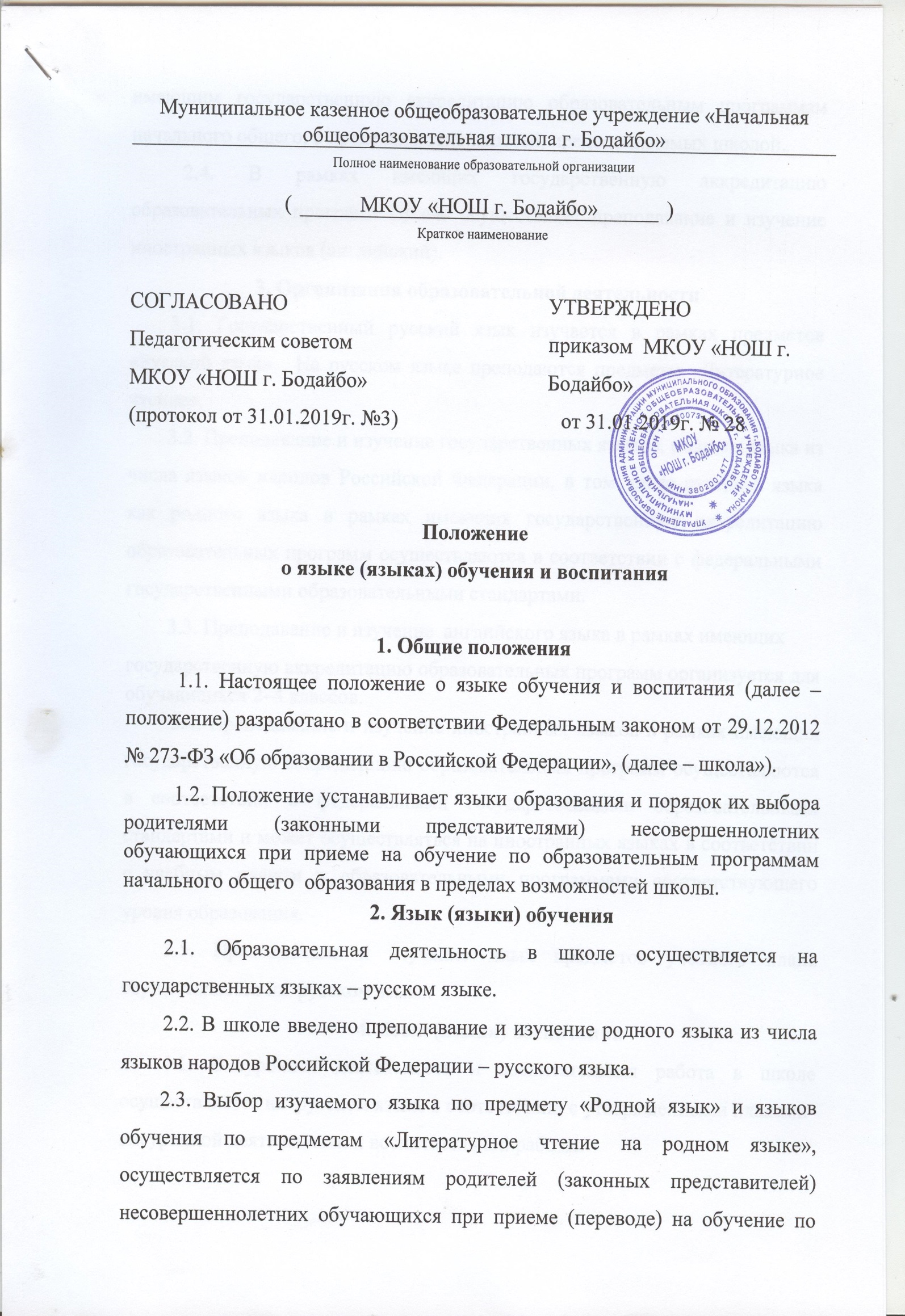 2.4. В рамках имеющих государственную аккредитацию образовательных программ Школа осуществляет преподавание и изучение иностранных языков (английский).3. Организация образовательной деятельности3.1. Государственный русский язык изучается в рамках предметов «Русский язык».  На русском языке преподаются предметы «Литературное чтение».            3.2. Преподавание и изучение государственных языков, родного языка из числа языков народов Российской Федерации, в том числе русского языка как родного языка в рамках имеющих государственную аккредитацию образовательных программ осуществляются в соответствии с федеральными государственными образовательными стандартами.3.3. Преподавание и изучение  английского языка в рамках имеющих государственную аккредитацию образовательных программ организуется для обучающихся 2–4 классов.               3.4. Преподавание и изучение иностранных языков в рамках имеющих государственную аккредитацию образовательных программ осуществляются в соответствии с федеральными государственными образовательными стандартами и может осуществляться на иностранных языках в соответствии с учебным планом и образовательными программами соответствующего уровня образования.3.5. Преподавание и изучение иных предметов учебного плана осуществляется на  русском языке.4. Язык (языки) воспитания4.1. Внеурочная деятельность и воспитательная работа в школе осуществляется на  русском языке в соответствии с утвержденными планами внеурочной деятельности и воспитательной работы.Лист ознакомления с  «Положением о языке (языках) обучения».